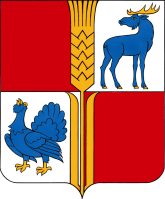           ОБЩЕСТВЕННЫЙ СОВЕТ     МУНИЦИПАЛЬНОГО РАЙОНА                 ИСАКЛИНСКИЙ     РЕШЕНИЕ от 09.08.2021 г.                с.Исаклы	 	О состоянии работы по оказанию медицинской помощи и ходе вакцинации на территории районаРассмотрев информацию главного врача Центральной районной больницы «О состоянии работы по оказанию  медицинской помощи и ходе вакцинации на территории района», Общественный совет муниципального района Исаклинский           РЕШИЛ:1. Принять к сведению информацию главного врача Центральной районной больницы «О состоянии работы по оказанию медицинской помощи и ходе вакцинации на территории района» (прилагается).Решение вступает в силу со дня подписания.Председатель Общественного совета муниципального района Исаклинский                                        В.М. Маслов     